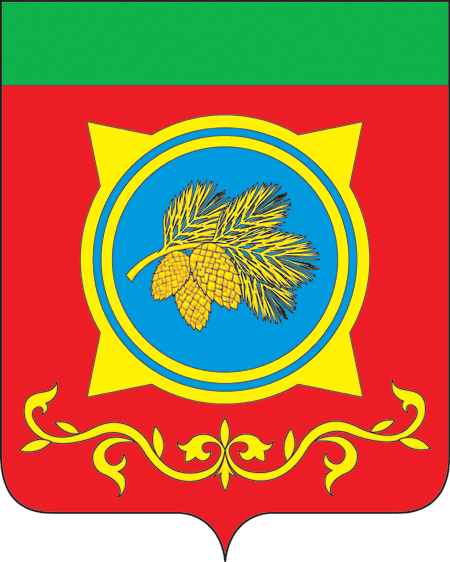 Российская ФедерацияРеспублика ХакасияАдминистрация Таштыпского районаРеспублики ХакасияПОСТАНОВЛЕНИЕ25.01.2023 г.                                          с. Таштып                                              № 20В соответствии с постановлением Администрации Таштыпского района от 25.04.2019 г. № 175 «О внесении изменений в приложение к постановлению Администрации Таштыпского района от 20.03.2018 г. № 151 «Об утверждении порядка разработки, утверждения, реализации и оценки эффективности муниципальных программ Таштыпского района», решением Совета депутатов от 23.12.2022 г. № 27 «О бюджете Таштыпского района на 2023 год и плановый период 2024 и 2025 годов» и руководствуясь п. 3 ч. 1 ст. 29 Устава муниципального образования Таштыпский район от 24.06.2005 года Администрация Таштыпского района постановляет:Внести изменения в приложение к постановлению Администрации Таштыпского района от 13.10.2016 г. № 556 «Об утверждении муниципальной программы «Развитие физической культуры и спорта в Таштыпском районе» изложив его в новой редакции (прилагается).Контроль за исполнением настоящего постановления возложить на и.о. Первого заместителя Главы Таштыпского района  Е.Г. Алексеенко.Глава Таштыпского района                                                                             Н.В. ЧебодаевПриложение к постановлениюАдминистрации Таштыпского районаот 25.01.2023 г. № 20Муниципальная программа Таштыпского района«Развитие физической культуры и спорта в Таштыпском районе»                                                                                            с. ТаштыпПАСПОРТМуниципальной программы Таштыпского района «Развитие физической культуры и спорта в Таштыпском районе»Общая характеристика.Физическая культура и спорт, как неотъемлемая часть культуры народов, является уникальным средством воспитания физически и морально здорового поколения. Основополагающие задачи государственной политики - создание условий для роста благосостояния населения Российской Федерации, национального самосознания и обеспечения долгосрочной социальной стабильности. Основными целями администрации Таштыпского района в области физической культуры и спорта являются эффективное использование возможностей физической культуры и спорта в оздоровлении населения, воспитании молодёжи, формирования здорового образа жизни среди  населения района и достойное выступление спортсменов в республиканских и  российских соревнованиях. В соответствии с Федеральным законом от 04.12.2007 года №329-ФЗ «О физической культуре и спорте в Российской Федерации», Стратегией развития физической культуры и спорта Российской Федерации, Стратегией развития физической культуры и спорта Республики Хакасия, на период до 2020 года, утвержденной Распоряжением Правительства Российской Федерации от 07 августа 2009 года № 1101-р, Постановлением Правительства Республики Хакасия от 27 октября 2015 года № 554 развитие физической культуры и спорта является важнейшей составляющей социально-экономического преобразования России в целом. В Таштыпском районе происходят позитивные изменения в развитии физической культуры и спорта. В 2007 году  сдана в эксплуатацию новая школа со спортивным залом в с.Б-Сея, в 2008 году  открыт  спортивный зал в с. Малые Арбаты, в 2010 введён в эксплуатацию мини-стадион в с.Анчул, проведена первая очередь ремонта спортивного зала РДК, в 2011 году проведена вторая очередь ремонта  спортивного зала РДК, в 2011 году состоялось открытие стадиона в с.Малая Сея, в 2016 году закончена реконструкция здания, трибун, планируется укладка беговой дорожки с резиновым покрытием стадиона «Урожай» в с. Таштып, в 2013 году сдана в эксплуатацию новая школа со спортивным залом в с.Матур, к 245-летию образованию с. Таштып реконструирован стадион ГБОУ НПО  «ПУ-16» («Юбилейный»), построена хоккейная коробка в МБОУ «Арбатская СОШ»,  МБОУ «Малоарбатская СОШ» построено плоскостное сооружение, начато строительство спортивной площадки на территории Имекского сельсовета.  Строятся простейшие плоскостные сооружения, детские игровые площадки, приобретается спортивный инвентарь (мягкий модуль-полоса препятствий стоимостью 100000 рублей для спортивного зала РДК,  оборудование для тренажёрного зала на сумму 100000 рублей), спортивное оборудование. В рамках федерального проекта «Демография» (национальный  проект «Спорт – норма жизни») в 2019 году Министерством спорта Республики Хакасия Таштыпскому району предоставлен комплект оборудования, для установки. Малая площадка ГТО представляет собой комплекс, оснащенный оборудованием и тренажерами, который располагается  на площади 315 кв.м., работы по монтажу выполнены. Так же продолжена реконструкция стадиона «Урожай»: замена спортивного покрытия футбольного поля, открытое плоскостное сооружение (баскетбольная совмещенная с волейбольной площадки). Футбольное поле введено в эксплуатацию в 2020 г. В 2021 году Бутрахтинский сельсовет получил субсидию в размере 550 тыс. рублей в рамках республиканского конкурса на лучший социально значимый проект муниципального образования (поселения) Республики Хакасия на реконструкцию спортивной площадки (строительство трибуны на 70 ест, обустройство футбольного поля, ремонт и покраска ограждения спортивной площадки). В районе культивируются свыше 30 видов спорта, систематически физической культурой и спортом занимаются 6988 человек. Создана учебно-материальная база физической культуры и спорта, включающая 67 спортивных сооружений: спорткомплекс им. В.В. Майнагашева, и 11 спортивных залов,  56 плоскостных  спортивных сооружения.Наряду с позитивными изменениями в настоящее время в Таштыпском районе сохраняются негативные тенденции в состоянии здоровья населения, в первую очередь детей и подростков. Увеличилось количество населения, употребляющего алкоголь, табачные изделия, наркотики. Результаты мониторинга здоровья школьников свидетельствуют, что две трети детей в возрасте до 14 лет имеют хронические заболевания. Годность к военной службе при первичной постановке на учёт военным комиссариатом юношей в возрасте 17 лет составляет по району 37% от числа принятых на учёт. Обеспеченность населения района спортивными сооружениями от установленных Правительством Российской Федерации социальных нормативов составляет:- спортивными залами                   -30%- плавательными бассейнами         -0%- плоскостными сооружениями     -51%Более 70% спортивных сооружений в  районе требуют капитального или текущего ремонта, многие из них не отвечают требованиям, предъявляемым к спортивным сооружениям при проведении учебно-тренировочных занятий, спортивных соревнований. В условиях современного развития информационных технологий, развития науки в области физической культуры и спорта особо остро стоят вопросы медицинского, научно-методического обеспечения физической культуры и спорта, оснащения спортивных сооружений, учреждений современным спортивным инвентарём оборудованием, оргтехникой.К основным причинам, негативно  влияющим на состояние здоровья населения, относятся:- снижение уровня жизни населения;- ухудшение условий труда, учёбы и отдыха; - ухудшение  состояния окружающей среды и качества питания;-ухудшение уровня физического развития  и физической подготовленности населения всех возрастов. 	Проблему развития физической культуры и спорта в районе можно решить только программным обеспечением, которое позволит выйти на новый качественный уровень.2. Приоритеты муниципальной политики в сфере реализации муниципальной программы, цели, задачи.Выбор приоритетов программы определен Стратегией развития физической культуры и спорта Российской Федерации, Стратегией развития физической культуры и спорта Республики Хакасия, на период до 2030 года, утвержденной постановлением Правительства Республики Хакасия от 11.10.2021 г. № 157-п «О стратегии развития физической культуры и спорта в Республике Хакасия на период до 2030 года».Исходя из стратегических приоритетов, основной целью Муниципальной программы является Создание условий, обеспечивающих возможность для граждан Таштыпского района вести здоровы образ жизни, систематически заниматься физической культурой и спортом, получить доступ к развитой спортивной инфраструктуре, а также повысить конкурентоспособность спортсменов Таштыпского района .Достижение данной цели муниципальной программы будет обеспечиваться решением следующих основных взаимосвязанных задач:1) создание новой системы физкультурно – спортивного воспитания населения;2) развитие инфраструктуры сферы физической культуры и спорта и совершенствование финансового обеспечения физкультурно – спортивной деятельности.В соответствии с поставленными задачами планируется достижение целевых индикаторов и показателей.3. Сроки реализации муниципальной программы в целом, контрольные этапы и сроки их реализации с указанием промежуточных показателей.Срок реализации муниципальной программы – с 2020 по 2025 год. Муниципальная программа реализуется в два этапа, и программные мероприятия будут выполняться в течение всего периода действия муниципальной программы.4. Перечень основных мероприятийОсновные мероприятия Муниципальной программы реализуются в рамках соответствующих подпрограмм.Перечень мероприятий в разрезе задач муниципальной программы и объем их финансирования представлен в таблице 1.Таблица 1ПЕРЕЧЕНЬосновных мероприятий на период реализации программы5 Обоснование ресурсного обеспечения.Финансирование мероприятий муниципальной программы осуществляется за счет бюджетных средств Таштыпского районаВ рамках муниципальной программы предусматривается реализация двух задач: «Создание новой системы физкультурно – спортивного воспитания населения»; «Развитие инфраструктуры сферы физической культуры и спорта и совершенствование финансового обеспечения физкультурно – спортивной деятельности».В целом на реализацию муниципальной программы в период 2020 - 2025 годов планируется затратить 111314 тыс. руб. 6 Перечень целевых показателей.Достижение целей, установленных Муниципальной подпрограммой, обусловлено решением комплекса задач, обеспечивающего достижение целевых показателей в области использования, охраны, защиты и воспроизводства лесов.Сведения о целевых показателях (индикаторах) реализации Государственной программы и их значениях отражены в таблицеТаблица 2Приложение  к муниципальной программеКАЛЕНДАРНЫЙ ПЛАН
физкультурно-оздоровительных и спортивных мероприятийО внесении изменений в приложение к постановлению Администрации Таштыпского района от 13.10.2016 г. № 556 «Об утверждении муниципальной программы «Развитие физической культуры и спорта в Таштыпском районе»№п/пОтветственный исполнитель-Отдел спорта, туризма и молодежной политики Администрации Таштыпского района1.Цель-создание условий, обеспечивающих возможность для граждан Таштыпского района вести здоровый образ жизни, систематически заниматься физической культурой и спортом, получить доступ к спортивной инфраструктуре,  повысить конкурентоспособность спортсменов Таштыпского района.2.Задачи---совершенствование организации и управления, развитие инфраструктуры отрасли физической культуры и спорта, привлечения населения Таштыпского района к регулярным занятиям физической культурой и спортом и участие в массовых спортивных мероприятиях;совершенствование спортивной подготовки по видам спорта на этапах подготовки;развитие инфраструктуры сферы физической культуры и спорта и совершенствование финансового обеспечения физкультурно – спортивной деятельности.3.Целевые показатели -------увеличение доли граждан Таштыпского района, систематически занимающихся физической культурой и спортом, в общей численности населения рост составит:2020 год – 44,2%;2021 год – 49,91%;2022 год – 51.0%;2023 год – 51,2%;2024 год – 52,1 %;2025 год – 53,3 %.количество спортсменов Таштыпского района – кандидаты в члены сборных команд Республики Хакасия по видам спорта:         2020 год – 3 человека;2021 год – 3 человека;2022 год – 3 человека;2023 год – 3 человека;2024 год – 3 человека;2025 год – 3 человека.увеличение доли обучающихся и студентов, систематически занимающихся физической культурой и спортом, в общей численности данной категории:2020 год - 80%;2021 год – 83%;2022 год – 84%;2023 год – 88%;2024 год – 88,5%;2025 год – 88,8%.Увеличение доли граждан, занимающихся в специализированных спортивных учреждениях, в общей численности данной возрастной категории:                                                                                                                                                                                                                                                                                                                                                                                                                                                                                                                                                                                                                                                                                                                                                                                                                                                                                                                                                                                                                                                                                                                                                                                                                                                                                                                                                                                                                                                                                                                                                                                                                                                                                                                                                                                                                                                                                                                                                                                                                                                                                                                                                                                                                                                                                                                                                                                                                                                                                                                                                                                                                                                                                                                                                                                                                                                                                                                                                                                                                                                                                                                                                                                                                                                                                                                                                                                                                                                                                                                                                                                                                                                                                                                                                                                                                                                                                                                                                                                                                                                                                                                                                                                                                                                                                                                                                                                                                                                                                                                                                                                                                                                                                                                                                                                                                                                                                                                                                                                                                                                                                                                                                                                                                                                                                                                                                                                                                                                                                                                                                                                                                                                                                                                                                                                                                                                                                                                                                                                                                                                                                                                                                                                                                                                                                                                                                                                                                                                                                                                                                                                                                                                                                                                                                                                                                                                                                                                                                                                                                                                                                                                                                                                                                                                                                                                                                                                                                                                                                                                                                                                                                                                                                                                                                                                                                                                                                                                                                                                                                                                                                                                                                                                                                                                                                                                                                                                                                                                                                                                                                                                                                                                                                                                                                                                                                                                                                                                                                                                                                                                                                                                                                                                                                                                                                                                                                                                                                                                                                                                                                                                                                                                                                                                                                                                                                                                                                                                                                                                                                                                                                                                                                                                                                                                                                                                                                                                                                                                                                                                                                                                                                                                                                                                                                                                                                                                                                                                                                                                                                                                                                                                                                                                                                                                                                                                                                                                                                                                                                                                                                                                                                                                                                                                                                                                                                                                                                                                                                                                                                                                                                                                                                                                                                                                                                                                                                                                                                                                                                                                                                                                                                                                                                                                                                                                                                                                                                                                                                                                                                                                                                                                                                                                                                                                                                                                                                                                                                                                                                                                                                                                                                                                                                                                                                                                                                                                                                                                                                                                                                                                                                                                                                                                                                                                                                                                                                                                                                                                                                                                                                                                                                                                                                                                                                                                                                                                                                                                                                                                                                                                                                                                                                                                                                                                                                                                                                                                                                                                                                                                                                                                                                                                                                                                                                                                                                                                                                                                                                                                                                                                                                                                                                                                                                                                                                                                                                                                                                                                                                                                                                                                                                                                                                                                                                                                                                                                                                                                                                                                                                                                                                                                                                                                                                                                                                                                                                                                                                                                                                                                                                                                                                                                                                                                                                                                                                                                                                                                                                                                                                                                                                                                                                                                                                                                                                                                                                                                                                                                                                                                                                                                                                                                                                                                                                                                                                                                                                                                                                                                                                                                                                                                                                                                                                                                                                                                                                                                                                                                                                                                                                                                                                                                                                                                                                                                                                                                                                                                                                                                                                                                                                                                                                                                                                                                                                                                                                                                                                                                                                                                                                                                                                                                                                                                                                                                                                                                                                                                                                                                                                                                                                                                                                                                                                                                                                                                                                                                                                                                                                                                                                                                                                                                                                                                                                                                                                                                                                                                                                                                                                                                                                                                                                                                                                                                                                                                                                                                                                                                                                                                                                                                                                                                                                                                                                                                                                                                                                                                                                                                                                                                                                                                                                                                                                                                                                                                                                                                                                                                                                                                                                                                                                                                                                                                                                                                                                                                                                                                                                                                                                                                                                                                                                                                                                                                                                                                                                                                                                                                                                                                                                                                                                                                                                                                                                                                                                                                                                                                                                                                                                                                                                                                                                                                                                                                                                                                                                                                                                                                                                                                                                                                                                                                                                                                                                                                                                                                                                                                                                                                                                                                                                                                                                                                                                                                                                                                                                                                                                                                                                                                                                                                                                                                                                                                                                                                                                                                                                                                                                                                                                                                                                                                                                                                                                                                                                                                                                                                                                                                                                                                                                                                                                                                                                                                                                                                                                                                                                           2020 год - 55%;2021 год – 55%;2022 год – 55 %;2023 год – 55,1%;2024 год – 55,2%;2025 год – 55,3%.увеличение доли лиц с ограниченными возможностями здоровья и инвалидов, систематически занимающихся физической культурой и спортом, в общей численности данной категории населения:2020 год – 22,6%;2021 год – 22,8%;2022 год – 23,4%;2023 год – 24,4%;2024 год – 25 %;2025 год – 25,4%.рост уровня профессионального и педагогического мастерства физкультурных кадров:2020 год - 62,5%;2021 год – 44,0%;2022 год – 44,3%;2023 год – 44,3%;2024 год – 44,5%2025 год – 44,6 %.Увеличение доли граждан, выполнивших нормативы Всероссийского физкультурно-спортивного комплекса «Готов к труду и обороне», в обще численности населения, принявшего участие в сдаче нормативов Всероссийского физкультурно-спортивного комплекса «Готов к труду и обороне» (ГТО):2020  год – 50,0%.2021 год – 50,5%;2022 год – 55,3%;2023 год – 60,0%;2024 год – 60,0%;2025 год – 60,1%.4.Этапы и сроки реализации-Срок реализации 2020-2025 годы5.Объем финансовых ресурсов -Общая сумма финансирования за срок реализации муниципальной программы составит 111314 тыс. руб., из них по годам:2020 год – 10763,7 тыс. руб.;2021 год – 15861,1 тыс. руб.;2022 год – 24233,2 тыс. руб.;2023 год – 29832,3 тыс. руб.;2024 год – 15083 тыс. руб.;2025 год – 15540,9 тыс. руб.6.Ожидаемые результаты реализации-------увеличение доли граждан Таштыпского района, систематически занимающихся физической культурой и спортом, в общей численности населения до 53,3 %  в 2025 году;создание условий необходимых для спортивного резерва по базовым видам спорта;увеличение доли обучающихся, систематически занимающихся физической культурой и спортом, в общей численности данной категории до 88,5% человек в 2025 году;увеличение доли граждан, занимающихся в специализированных спортивных учреждениях, в общей численности данной возрастной категории до 55,3%;увеличение доли лиц с ограниченными возможностями здоровья и инвалидов, систематически занимающихся физической культурой и спортом, в общей численности данной категории населения 25,4 %;рост уровня профессионального и педагогического мастерства физкультурных кадров до 44,6 % специалистов, работающих в отрасли будут иметь специальное физкультурное образование;увеличение доли граждан, выполнивших нормативы Всероссийского физкультурно-спортивного комплекса «Готов к труду и обороне» (ГТО), в общей численности населения, принявшего участие в сдаче нормативов Всероссийского физкультурно-спортивного комплекса «Готов к труду и обороне» (ГТО), до 60,1%.№ п/пНаименование мероприятия Источник финансированияОбъем финансирования по годам, тыс. руб.Объем финансирования по годам, тыс. руб.Объем финансирования по годам, тыс. руб.Объем финансирования по годам, тыс. руб.Объем финансирования по годам, тыс. руб.Объем финансирования по годам, тыс. руб.Объем финансирования по годам, тыс. руб.Ответственный исполнитель (наименование отдела управления)№ п/пНаименование мероприятия Источник финансированиявсего202020212022202320242025Ответственный исполнитель (наименование отдела управления)12345678910111. Задача «Создание новой системы физкультурно – спортивного воспитания населения»1. Задача «Создание новой системы физкультурно – спортивного воспитания населения»1. Задача «Создание новой системы физкультурно – спортивного воспитания населения»1. Задача «Создание новой системы физкультурно – спортивного воспитания населения»1. Задача «Создание новой системы физкультурно – спортивного воспитания населения»1. Задача «Создание новой системы физкультурно – спортивного воспитания населения»1. Задача «Создание новой системы физкультурно – спортивного воспитания населения»1. Задача «Создание новой системы физкультурно – спортивного воспитания населения»1. Задача «Создание новой системы физкультурно – спортивного воспитания населения»1. Задача «Создание новой системы физкультурно – спортивного воспитания населения»1. Задача «Создание новой системы физкультурно – спортивного воспитания населения»1.1.Обеспечение финансово- хозяйственной деятельности МБУ «Таштыпская спортивная школа».Муниципальный бюджет80580,49927,515411,113087,213060,71431314770,9Администрация Таштыпского района, МБУ «Таштыпская СШ» 1.2.Спортивные игры народов Республики Хакасия.Муниципальный бюджет00000001.3.Летняя Спартакиада ветеранов физической культуры и спорта Республики Хакасия.Муниципальный бюджет00000001.4.Спартакиада Совета муниципальных образований Республики Хакасия.Муниципальный бюджет1501500001.5.Фестиваль малых сел Республики Хакасия.Муниципальный бюджет00000001.6.Спартакиада учащихся Республики Хакасия.Муниципальный бюджет00000001.7.Районный праздник- «ЫНЫРХАС».Муниципальный бюджет00000001.8.Районная спартакиада по видам спорта.Муниципальный бюджет00000001.9.Районный фестиваль национальных  видов спорта.Муниципальный бюджет00000002Реализация календарного плана физкультурно-оздоровительных и спортивных мероприятий (Приложение № 1)Муниципальный бюджет1790,9236,2235279,7300370370Итого по задаче 1 Итого по задаче 1 Итого по задаче 1 82376,310163,715661,113366,913360,71468315140,92. Задача «Развитие инфраструктуры сферы физической культуры и спорта и совершенствование финансового обеспечения физкультурно – спортивной деятельности».2. Задача «Развитие инфраструктуры сферы физической культуры и спорта и совершенствование финансового обеспечения физкультурно – спортивной деятельности».2. Задача «Развитие инфраструктуры сферы физической культуры и спорта и совершенствование финансового обеспечения физкультурно – спортивной деятельности».2. Задача «Развитие инфраструктуры сферы физической культуры и спорта и совершенствование финансового обеспечения физкультурно – спортивной деятельности».2. Задача «Развитие инфраструктуры сферы физической культуры и спорта и совершенствование финансового обеспечения физкультурно – спортивной деятельности».2. Задача «Развитие инфраструктуры сферы физической культуры и спорта и совершенствование финансового обеспечения физкультурно – спортивной деятельности».2. Задача «Развитие инфраструктуры сферы физической культуры и спорта и совершенствование финансового обеспечения физкультурно – спортивной деятельности».2. Задача «Развитие инфраструктуры сферы физической культуры и спорта и совершенствование финансового обеспечения физкультурно – спортивной деятельности».2. Задача «Развитие инфраструктуры сферы физической культуры и спорта и совершенствование финансового обеспечения физкультурно – спортивной деятельности».2. Задача «Развитие инфраструктуры сферы физической культуры и спорта и совершенствование финансового обеспечения физкультурно – спортивной деятельности».2. Задача «Развитие инфраструктуры сферы физической культуры и спорта и совершенствование финансового обеспечения физкультурно – спортивной деятельности».2.1.Изыскания, изготовление ПСД, экспертиза изысканий и ПСД по объекту: Реконструкция стадиона «Урожай» по ул. Луначарского 12 «А» в с. Таштып, Таштыпского района, Республики Хакасия..Федеральный бюджетМКУ «Управление ФК и С»2.1.Изыскания, изготовление ПСД, экспертиза изысканий и ПСД по объекту: Реконструкция стадиона «Урожай» по ул. Луначарского 12 «А» в с. Таштып, Таштыпского района, Республики Хакасия..Республиканский бюджет МКУ «Управление ФК и С»2.1.Изыскания, изготовление ПСД, экспертиза изысканий и ПСД по объекту: Реконструкция стадиона «Урожай» по ул. Луначарского 12 «А» в с. Таштып, Таштыпского района, Республики Хакасия..Муниципальный бюджет0МКУ «Управление ФК и С»2.2.Реконструкция стадиона «Урожай» по ул. Луначарского 12 «А» в с. Таштып, Таштыпского района, Республики Хакасия. Мини-футбольное поле.Федеральный бюджетМБУ «Таштыпская спортивная школа»2.2.Реконструкция стадиона «Урожай» по ул. Луначарского 12 «А» в с. Таштып, Таштыпского района, Республики Хакасия. Мини-футбольное поле.Республиканский бюджет 80008000МБУ «Таштыпская спортивная школа»2.2.Реконструкция стадиона «Урожай» по ул. Луначарского 12 «А» в с. Таштып, Таштыпского района, Республики Хакасия. Мини-футбольное поле.Муниципальный бюджет80,880,8МБУ «Таштыпская спортивная школа»2.3.Реконструкция стадиона «Урожай» по ул. Луначарского 12 «А» в с. Таштып, Таштыпского района, Республики Хакасия. Волейбольная площадка, волейбольно- баскетбольная площадка.Федеральный бюджетМБУ «Таштыпская спортивная школа»2.3.Реконструкция стадиона «Урожай» по ул. Луначарского 12 «А» в с. Таштып, Таштыпского района, Республики Хакасия. Волейбольная площадка, волейбольно- баскетбольная площадка.Республиканский бюджет 900010008000МБУ «Таштыпская спортивная школа»2.3.Реконструкция стадиона «Урожай» по ул. Луначарского 12 «А» в с. Таштып, Таштыпского района, Республики Хакасия. Волейбольная площадка, волейбольно- баскетбольная площадка.Муниципальный бюджет80,880,8МБУ «Таштыпская спортивная школа»2.4.Реконструкция стадиона «Урожай» по ул. Луначарского 12 «А» в с. Таштып Таштыпского района Республики Хакасия. Беговая дорожка.Федеральный бюджетМБУ «Таштыпская спортивная школа»2.4.Реконструкция стадиона «Урожай» по ул. Луначарского 12 «А» в с. Таштып Таштыпского района Республики Хакасия. Беговая дорожка.Республиканский бюджет 90009000МБУ «Таштыпская спортивная школа»2.4.Реконструкция стадиона «Урожай» по ул. Луначарского 12 «А» в с. Таштып Таштыпского района Республики Хакасия. Беговая дорожка.Муниципальный бюджет466,3466,3МБУ «Таштыпская спортивная школа»2.5.Оказание адресной финансовой поддержки спортивным организациям, осуществляющим подготовку спортивного резерваРеспубликанский бюджет 2300600200400300400400Администрация Таштыпского района2.5.Оказание адресной финансовой поддержки спортивным организациям, осуществляющим подготовку спортивного резерваМуниципальный бюджет0 10Администрация Таштыпского районаИтого по задаче 2Итого по задаче 2Итого по задаче 228937,960020010866,316471,6400400Администрация Таштыпского районаВсего по программеВсего по программеВсего по программе11131410763,715861,124233,229832,31508315540,9Всего по программеВсего по программеВсего по программе11131410763,715861,124233,229832,31508315540,9№ п/пНаименование показателейЕд. изм.Значение показателей по годамЗначение показателей по годамЗначение показателей по годамЗначение показателей по годамЗначение показателей по годамЗначение показателей по годамЗначение показателей по годамИтоговое значение№ п/пНаименование показателейЕд. изм.Значение базового 2019 г.202020212022202320242025Итоговое значение12345678910111. Задача «Создание новой системы физкультурно – спортивного воспитания населения»1. Задача «Создание новой системы физкультурно – спортивного воспитания населения»1. Задача «Создание новой системы физкультурно – спортивного воспитания населения»1. Задача «Создание новой системы физкультурно – спортивного воспитания населения»1. Задача «Создание новой системы физкультурно – спортивного воспитания населения»1. Задача «Создание новой системы физкультурно – спортивного воспитания населения»1. Задача «Создание новой системы физкультурно – спортивного воспитания населения»1. Задача «Создание новой системы физкультурно – спортивного воспитания населения»1. Задача «Создание новой системы физкультурно – спортивного воспитания населения»1. Задача «Создание новой системы физкультурно – спортивного воспитания населения»1. Задача «Создание новой системы физкультурно – спортивного воспитания населения»1.1Увеличение доли граждан Таштыпского района, систематически занимающихся физической культурой и спортом, в общей численности населения%42,144,249,9151,051,252,153,353,31.2Количество спортсменов Таштыпского района – кандидаты в члены сборных команд Республики Хакасия по видам спортачел333333331.3Увеличение доли обучающихся и студентов, систематически занимающихся физической культурой и спортом, в общей численности данной категории%658083848888,588,888,81.4Увеличение доли граждан, занимающихся в специализированных спортивных учреждениях, в общей численности данной возрастной категории%5055555555,155,255,355,31.5Увеличение доли лиц с ограниченными возможностями здоровья и инвалидов, систематически занимающихся физической культурой и спортом, в общей численности данной категории населения:%18,422,622,823,424,42525,425,41.6Увеличение доли граждан, выполнивших нормативы Всероссийского физкультурно-спортивного комплекса «Готов к труду и обороне», в обще численности населения, принявшего участие в сдаче нормативов Всероссийского физкультурно-спортивного комплекса «Готов к труду и обороне» (ГТО):%45505055,3606060,160,12. Задача «Развитие инфраструктуры сферы физической культуры и спорта и совершенствование финансового обеспечения физкультурно – спортивной деятельности»2. Задача «Развитие инфраструктуры сферы физической культуры и спорта и совершенствование финансового обеспечения физкультурно – спортивной деятельности»2. Задача «Развитие инфраструктуры сферы физической культуры и спорта и совершенствование финансового обеспечения физкультурно – спортивной деятельности»2. Задача «Развитие инфраструктуры сферы физической культуры и спорта и совершенствование финансового обеспечения физкультурно – спортивной деятельности»2. Задача «Развитие инфраструктуры сферы физической культуры и спорта и совершенствование финансового обеспечения физкультурно – спортивной деятельности»2. Задача «Развитие инфраструктуры сферы физической культуры и спорта и совершенствование финансового обеспечения физкультурно – спортивной деятельности»2. Задача «Развитие инфраструктуры сферы физической культуры и спорта и совершенствование финансового обеспечения физкультурно – спортивной деятельности»2. Задача «Развитие инфраструктуры сферы физической культуры и спорта и совершенствование финансового обеспечения физкультурно – спортивной деятельности»2. Задача «Развитие инфраструктуры сферы физической культуры и спорта и совершенствование финансового обеспечения физкультурно – спортивной деятельности»2. Задача «Развитие инфраструктуры сферы физической культуры и спорта и совершенствование финансового обеспечения физкультурно – спортивной деятельности»2. Задача «Развитие инфраструктуры сферы физической культуры и спорта и совершенствование финансового обеспечения физкультурно – спортивной деятельности»2.1Повышение уровня обеспеченности населения спортивными сооружениями исходя из единовременной пропускной способностиЧел./ч.12271257130713571360136013621362№Наименование мероприятияМесяцИсточник финансированияИсполнительвсегоФинансирование программных мероприятийФинансирование программных мероприятийФинансирование программных мероприятийФинансирование программных мероприятийФинансирование программных мероприятийФинансирование программных мероприятийп/пНаименование мероприятияМесяцИсточник финансированияИсполнительвсего2020202120222023202420251Региональные соревнования по зимнему полиатлону «Юнармейский полиатлон», посвящённые годовщине Победы в ВОВянварьАдминистрация Таштыпского района00000002Личный чемпионат и первенство района по шашкамянварьАдминистрация Таштыпского районаОтдел спорта, туризма и молодежной политики Администрации Таштыпского района173220553Первенство по баскетболу среди школьников Таштыпского района январьАдминистрация Таштыпского районаОтдел спорта, туризма и молодежной политики Администрации Таштыпского района252007884Муниципальная военно-спортивная игра «Зарница»январьАдминистрация Таштыпского районаОтдел спорта, туризма и молодежной политики Администрации Таштыпского района00000005Районный зимний фестиваль Всероссийского физкультурно - спортивного комплекса «ГТО»  январьАдминистрация Таштыпского районаОтдел спорта, туризма и молодежной политики Администрации Таштыпского района20020006Открытое Первенство  района  по настольному теннису на призы Главы Таштыпского районафевральАдминистрация Таштыпского районаОтдел спорта, туризма и молодежной политики Администрации Таштыпского района302527777Чемпионат и первенство Таштыпского района по лыжным гонкам «Лыжня России»февральАдминистрация Таштыпского районаОтдел спорта, туризма и молодежной политики Администрации Таштыпского района75105151515158Турнир по мини-футболу                                                                                 среди поселений, предприятий и организаций Таштыпского района (2003 г.р. и старше) памяти В.В.ТормозаковафевральАдминистрация Таштыпского районаОтдел спорта, туризма и молодежной политики Администрации Таштыпского района222235559Открытые районные соревнования по горнолыжному спортуфевральАдминистрация Таштыпского районаОтдел спорта, туризма и молодежной политики Администрации Таштыпского района000000010Региональные  казачьи игры «Казачьи шермиции», посвящённые годовщине Победы в ВОВфевральАдминистрация Таштыпского районаОтдел спорта, туризма и молодежной политики Администрации Таштыпского района000000011Традиционные республиканские соревнования по лыжным гонкам «Лыжня Н.С.Швыдкова-Г.П.Шулбаева»февральАдминистрация Таштыпского районаОтдел спорта, туризма и молодежной политики Администрации Таштыпского района14520252525252512Турнир по мини–футболу среди поселений, предприятий и организаций Таштыпского районамартАдминистрация Таштыпского районаОтдел спорта, туризма и молодежной политики Администрации Таштыпского района1500055513Турнир по вольной борьбе                                                                          «Тебе, женщина, посвящается»мартАдминистрация Таштыпского районаОтдел спорта, туризма и молодежной политики Администрации Таштыпского района555101010101014Личный чемпионат и первенство района по настольному теннисумартАдминистрация Таштыпского районаОтдел спорта, туризма и молодежной политики Администрации Таштыпского района2905377715Первенство района по шахматаммартАдминистрация Таштыпского районаОтдел спорта, туризма и молодежной политики Администрации Таштыпского района1500055516Открытое первенство Таштыпского сельсовета по зимней рыбалке.мартАдминистрация Таштыпского районаОтдел спорта, туризма и молодежной политики Администрации Таштыпского района000000017 Турнир по волейболу среди школьников, посвящённыймартАдминистрация Таштыпского районаОтдел спорта, туризма и молодежной политики Администрации Таштыпского района3105577717мартАдминистрация Таштыпского районаОтдел спорта, туризма и молодежной политики Администрации Таштыпского района3105577718Чемпионат района по шахматаммартАдминистрация Таштыпского районаОтдел спорта, туризма и молодежной политики Администрации Таштыпского района1500055519Открытое Первенство с. Таштып по кёкусинкай каратэ                   памяти Мастера спорта международного класса  Андрея МатеровамартАдминистрация Таштыпского районаОтдел спорта, туризма и молодежной политики Администрации Таштыпского района2532555520Открытое первенство Таштыпского района по спортивной (вольной) борьбе, посвященного памяти мастера спорта СССР  И.Ф.Уксекова                                     апрельАдминистрация Таштыпского районаОтдел спорта, туризма и молодежной политики Администрации Таштыпского района8515101515151521Открытый турнир по волейболу                                                                        среди девушек  на призы МБОУ «Имекская СОШ»апрельАдминистрация Таштыпского районаОтдел спорта, туризма и молодежной политики Администрации Таштыпского района000000022Районный квест «Дорогами Победы»,                                                посвящённый  Победе в ВОВ.апрельАдминистрация Таштыпского районаОтдел спорта, туризма и молодежной политики Администрации Таштыпского района000000023Открытый турнир по волейболу среди юношей                                памяти учителя физической культуры ТОШ-И №1 И.И.Морозова.апрельАдминистрация Таштыпского районаОтдел спорта, туризма и молодежной политики Администрации Таштыпского района000000024Районный  летний фестиваль                                                             Всероссийского физкультурно - спортивного комплекса «ГТО»апрельАдминистрация Таштыпского районаОтдел спорта, туризма и молодежной политики Администрации Таштыпского района000000025Муниципальный этап  «Президентских состязаний»апрельАдминистрация Таштыпского районаОтдел спорта, туризма и молодежной политики Администрации Таштыпского района000000026Весенний легкоатлетический кросс.апрельАдминистрация Таштыпского районаОтдел спорта, туризма и молодежной политики Администрации Таштыпского района2100077727Районная военно-спортивная игра «Победа»,                                       посвящённая годовщине Победы в ВОВмайАдминистрация Таштыпского районаОтдел спорта, туризма и молодежной политики Администрации Таштыпского района330000028Открытый турнир по волейболу                                                                        на призы Главы Таштыпского сельсоветамайАдминистрация Таштыпского районаОтдел спорта, туризма и молодежной политики Администрации Таштыпского района1500055529Открытый турнир по футболу                                                                        на призы  Главы  Бутрахтинского  сельсоветамайАдминистрация Таштыпского районаОтдел спорта, туризма и молодежной политики Администрации Таштыпского района1702055530Муниципальный этап  «Президентских игр»майАдминистрация Таштыпского районаОтдел спорта, туризма и молодежной политики Администрации Таштыпского района000000031Первенство спортивной школы по футболумайАдминистрация Таштыпского районаОтдел спорта, туризма и молодежной политики Администрации Таштыпского района1600155531(мл. группа)майАдминистрация Таштыпского районаОтдел спорта, туризма и молодежной политики Администрации Таштыпского района1600155532Открытый Кубок Таштыпского района по спортивной (греко-римской) борьбе среди юношей майАдминистрация Таштыпского районаОтдел спорта, туризма и молодежной политики Администрации Таштыпского района60501015151533Соревнования по легкоатлетическому  4-х борью «Шиповка юных».июньАдминистрация Таштыпского районаОтдел спорта, туризма и молодежной политики Администрации Таштыпского района3220010101034«Веселые старты», посвящённые Дню защиты детейиюньАдминистрация Таштыпского районаОтдел спорта, туризма и молодежной политики Администрации Таштыпского района000000035Первенство спортивной школы по футболу (ср. группа)июньАдминистрация Таштыпского районаОтдел спорта, туризма и молодежной политики Администрации Таштыпского района303000036Спартакиада пенсионеров Таштыпского районаиюньАдминистрация Таштыпского районаОтдел спорта, туризма и молодежной политики Администрации Таштыпского района3803510101037Районные учебные военные сборы 10-классниковиюньАдминистрация Таштыпского районаОтдел спорта, туризма и молодежной политики Администрации Таштыпского района000000038Районный праздник «День молодёжи России».июньАдминистрация Таштыпского районаОтдел спорта, туризма и молодежной политики Администрации Таштыпского района3303010101039Районный праздник «День физкультурника».августАдминистрация Таштыпского районаОтдел спорта, туризма и молодежной политики Администрации Таштыпского района45150010101040Турнир по футболу, посвящённый памяти Д.С.Кузургашева августАдминистрация Таштыпского районаОтдел спорта, туризма и молодежной политики Администрации Таштыпского района1500055541Районные юнармейские сборы. В рамках сборов- соревнования по туризмусентябрьАдминистрация Таштыпского районаОтдел спорта, туризма и молодежной политики Администрации Таштыпского района000000042Районный осенний фестиваль                                                           Всероссийского физкультурно - спортивного комплекса «ГТО»сентябрьАдминистрация Таштыпского районаОтдел спорта, туризма и молодежной политики Администрации Таштыпского района000000043Районные соревнования «Школа безопасности»сентябрьАдминистрация Таштыпского районаОтдел спорта, туризма и молодежной политики Администрации Таштыпского района000000044Осенний  легкоатлетический кросс среди  общеобразовательных учреждений, предприятий и организаций Таштыпского района.сентябрьАдминистрация Таштыпского районаОтдел спорта, туризма и молодежной политики Администрации Таштыпского района2005055545Первенство района по мини-футболу                                                               среди школьниковоктябрьАдминистрация Таштыпского районаОтдел спорта, туризма и молодежной политики Администрации Таштыпского района000000046Открытый районный турнир по спортивной (вольной) борьбе среди юношей и девушек рождения , посвященный 159-летию хакасского писателя, миссионера И.М. Штыгашеваоктябрь Администрация Таштыпского районаОтдел спорта, туризма и молодежной политики Администрации Таштыпского района200101000047Первенство района по волейболу                                                                     среди школьников ( младшая, средняя, старшая группы)октябрьАдминистрация Таштыпского районаОтдел спорта, туризма и молодежной политики Администрации Таштыпского района3523010101048Районные соревнования по  стрельбе,разборке - сборке АКноябрь Администрация Таштыпского районаОтдел спорта, туризма и молодежной политики Администрации Таштыпского района000000049Открытое первенство Таштыпского района                                                   по спортивной(вольной)борьбе   на призыЗаслуженного мастера спорта СССР В.Ф. ТокчинакованоябрьАдминистрация Таштыпского районаОтдел спорта, туризма и молодежной политики Администрации Таштыпского района8010151015151550Личный чемпионат и первенство района по тобитуноябрьАдминистрация Таштыпского районаОтдел спорта, туризма и молодежной политики Администрации Таштыпского района2605077751Личный чемпионат и первенство района по настольному теннисуноябрьАдминистрация Таштыпского районаОтдел спорта, туризма и молодежной политики Администрации Таштыпского района2100077752Первенство района по мини-футболу среди школьников                               ноябрьАдминистрация Таштыпского районаОтдел спорта, туризма и молодежной политики Администрации Таштыпского района1500055553Первенство школьной баскетбольной лиги «КЭС-Баскет»ноябрьАдминистрация Таштыпского районаОтдел спорта, туризма и молодежной политики Администрации Таштыпского района000000054Открытый турнир по волейболу  среди мужских командпамяти первого директора училища А.Г. Майнашева.ноябрьАдминистрация Таштыпского районаОтдел спорта, туризма и молодежной политики Администрации Таштыпского района000000055Первенство района по спортивной(вольной) борьбедекабрьАдминистрация Таштыпского районаОтдел спорта, туризма и молодежной политики Администрации Таштыпского района505000056 Спартакиада ветеранов физической культуры и спорта                      Республики Хакасия.ЛетняяАдминистрация Таштыпского районаОтдел спорта, туризма и молодежной политики Администрации Таштыпского района000000057Фестиваль малых сёл Республики Хакасия.ЛетниеАдминистрация Таштыпского районаОтдел спорта, туризма и молодежной политики Администрации Таштыпского района000000058Спартакиада Совета муниципальных образований Республики Хакасия.ЛетняяАдминистрация Таштыпского районаОтдел спорта, туризма и молодежной политики Администрации Таштыпского района15015000059Спортивные игры Республики ХакасияЛетняя Администрация Таштыпского районаОтдел спорта, туризма и молодежной политики Администрации Таштыпского района000000060Приобретение спортивного инвентаря.Администрация Таштыпского районаОтдел спорта, туризма и молодежной политики Администрации Таштыпского района1313120020303061Финансирование на выездные соревнования.Администрация Таштыпского районаОтдел спорта, туризма и молодежной политики Администрации Таштыпского района554,1106,490156,7318585ИтогоИтогоИтогоИтогоИтого1806,1236,4250279,7300370370Начальник Общего отдела        Е.Т. Мамышева